INDIVIDUAL PETITION FOR DIVISION STATUSI hereby petition for the establishment of a division of the American Translators Association (ATA), to be known as the Language Services in Education Division (LSED), which shall abide by the Bylaws of the American Translators Association.  Please indicate your membership class below by checking the appropriate box (required). I am an ATA Active or Corresponding member in good standing. I am an ATA Associate member in good standing.Please check the box below ONLY if you desire to participate in the new division if approved.I intend to remain a member of ATA and to participate in the activities of the proposed Language Services in Education Division.Submitting the FormPlease print and submit your completed form by mail toAttention: LSED PetitionAmerican Translators Association225 Reinekers Lane, Suite 590Alexandria, Virginia 22314Or by scan and email tojamie@atanet.orgOr by fax toAttention: LSED Petition, 703-778-7222Please submit your petition by May 26, 2021.Date:ATA Member ID #:ATA Member ID #:Signature:You can insert a signature image here: 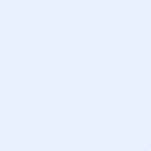 You can insert a signature image here: You can insert a signature image here: Please print or type your name and address below.Please print or type your name and address below.Please print or type your name and address below.Please print or type your name and address below.Please print or type your name and address below.Name:AddressCity/Province:State/Country:Zip/Postal Code: